 ПРОЕКТ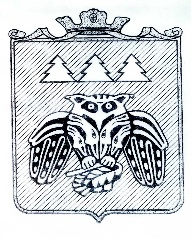 ПОСТАНОВЛЕНИЕадминистрации муниципального образованиямуниципального района «Сыктывдинский»«Сыктывдiн» муниципальнöй районынмуниципальнöй юкöнса администрациялöнШУÖМот 1 декабря 2016 года                                                                                                      № 12/1865Руководствуясь Федеральным законом от 6 октября 2003 года  N131-ФЗ "Об общих принципах организации местного самоуправления в Российской Федерации", Законом Республики Коми от 24 июня 2014 года N74-РЗ "О некоторых вопросах оценки регулирующего воздействия проектов муниципальных нормативных правовых актов и экспертизы муниципальных правовых актов", администрация муниципального образования муниципального района «Сыктывдинский»ПОСТАНОВЛЯЕТ:Утвердить Порядок проведения оценки регулирующего воздействия проектов нормативных правовых актов МО МР «Сыктывдинский», устанавливающих новые или изменяющих ранее предусмотренные муниципальными нормативными правовыми актами обязанности для субъектов предпринимательской и инвестиционной деятельности, согласно приложению 1.Утвердить Порядок проведения экспертизы нормативных правовых актов МО МР «Сыктывдинский», затрагивающих вопросы осуществления предпринимательской и инвестиционной деятельности, согласно приложению 2.Определить правовое управление администрации муниципального района "Сыктывдинский" с привлечением специалиста отдела экономического развития  администрации муниципального района "Сыктывдинский" уполномоченным органом;1) по внедрению оценки регулирующего воздействия в муниципальном районе "Сыктывдинский", в том числе по информационно-методическому обеспечению отраслевых (структурных) органов администрации муниципального района "Сыктывдинский" по вопросам проведения оценки регулирующего воздействия проектов нормативных правовых актов муниципального района "Сыктывдинский" (далее - оценка регулирующего воздействия), проведения экспертизы нормативных правовых актов муниципального района "Сыктывдинский", затрагивающих вопросы осуществления предпринимательской и инвестиционной деятельности (далее - экспертиза нормативных правовых актов);2) по подготовке заключений по проведенной отраслевыми (структурными) органами муниципального района "Сыктывдинский" оценке регулирующего воздействия на проекты нормативных правовых актов муниципального района "Сыктывдинский", затрагивающих вопросы осуществления предпринимательской и инвестиционной деятельности;3)  по подготовке заключений о результатах экспертизы нормативных правовых актов муниципального района "Сыктывдинский", затрагивающих вопросы осуществления предпринимательской и инвестиционной деятельности в соответствии с ежегодным Планом.3. Признать утратившим силу: - постановление администрации МО МР «Сыктывдинский от 27 июля 2016 года № 7/1041 «Об утверждении порядка проведения оценки регулирующего воздействия проектов нормативных актов МО МР «Сыктывдинский» и экспертизы нормативных правовых актов  МО МР «Сыктывдинский», затрагивающих вопросы осуществления предпринимательской и (или) инвестиционной деятельности».4. Контроль за исполнением настоящего постановления возложить на заместителя руководителя администрации муниципального района (Н.В. Долингер).5. Настоящее постановление вступает в силу со дня его официального опубликования.Первый заместитель руководителя администрации муниципального района                                                                       К. М. БарановПриложение 1к постановлению  администрацииМО МР «Сыктывдинский»от 01.12.2016 года № 12/1865ПОРЯДОКПРОВЕДЕНИЯ ОЦЕНКИ РЕГУЛИРУЮЩЕГО ВОЗДЕЙСТВИЯ ПРОЕКТОВНОРМАТИВНЫХ ПРАВОВЫХ АКТОВ АДМИНИСТРАЦИИ МО МР «СЫКТЫВДИНСКИЙ» ЗАТРАГИВАЮЩИХ ВОПРОСЫ ОСУЩЕСТВЛЕНИЯ ПРЕДПРИНИМАТЕЛЬСКОЙ И ИНИСТИЦИОННОЙ ДЕЯТЕЛЬНОСТИ (в ред. от 8 июня 2017 года № 6/889)I. Общие положения1. Настоящий Порядок разработан в соответствии с Федеральным законом от 06.10.2003 N131-ФЗ "Об общих принципах организации местного самоуправления в Российской Федерации", Законом Республики Коми от 24.06.2014 N74-РЗ "О некоторых вопросах оценки регулирующего воздействия проектов муниципальных нормативных правовых актов и экспертизы муниципальных правовых актов", и устанавливает порядок проведения оценки регулирующего воздействия проектов нормативных правовых актов муниципального района "Сыктывдинский", устанавливающие новые или изменяющие ранее предусмотренные муниципальными нормативными правовыми актами обязанности для субъектов предпринимательской и инвестиционной деятельности (далее - проекты нормативных правовых актов), в целях выявления положений, вводящих избыточные обязанности, запреты и ограничения для субъектов предпринимательской и инвестиционной деятельности или способствующих их введению, а также положений, способствующих возникновению необоснованных расходов субъектов предпринимательской и инвестиционной деятельности и бюджета района, в целях выявления положений, необоснованно затрудняющих осуществление предпринимательской и (или) инвестиционной деятельности.2. Оценка регулирующего воздействия проводится отраслевыми (функциональными) органами администрации муниципального района "Сыктывдинский" (далее - разработчики) в отношении проектов актов, устанавливающие новые или изменяющие ранее предусмотренные муниципальными нормативными правовыми актами обязанности для субъектов предпринимательской и инвестиционной деятельности.3. Процедура оценки регулирующего воздействия не проводится в отношении:1) Проектов решений Совета МО МР "Сыктывдинский", устанавливающих, изменяющих, приостанавливающих, отменяющих местные налоги и сборы;2) Проектов решений Совета МО ГО "Сыктывдинский", регулирующих бюджетные правоотношения.4. Оценка регулирующего воздействия проекта акта осуществляется по следующим критериям:1) целесообразность предлагаемого регулирующего воздействия, а именно: наличие собственно проблемы, описание цели регулирующего воздействия и обоснование возможности решения проблемы предлагаемым способом;2) адекватность предлагаемого регулирующего воздействия, а именно: достаточность степени воздействия, полнота охвата регулируемых отношений, соблюдение прав и учет интересов субъектов предпринимательской и (или) инвестиционной деятельности, соответствие реальному состоянию регулируемых вопросов и учет последствий от реализации регулирующего воздействия;3) осуществимость реализации предлагаемого регулирующего воздействия, а именно: возможность исполнения возлагаемых проектом акта на круг лиц и организаций обязанностей и ограничений, наличие необходимого технического, финансового, организационного и иного ресурсного обеспечения реализации регулирующего воздействия и мониторинга его эффективности;4) эффективность реализации предлагаемого регулирующего воздействия, а именно возможность мониторинга и оценки результатов реализации регулирующего воздействия в количественном и качественном выражении.5. Оценка регулирующего воздействия проектов актов проводится с учетом степени регулирующего воздействия положений, содержащихся в подготовленном разработчиком проекте акта (шкала жесткости):а) высокая степень регулирующего воздействия – проект акта содержит положения, устанавливающие новые обязанности для субъектов предпринимательской и инвестиционной деятельности, а также устанавливающие ответственность за нарушение муниципальных нормативных правовых актов, затрагивающих вопросы осуществления предпринимательской и инвестиционной деятельности;б) средняя степень регулирующего воздействия – проект акта содержит положения, изменяющие ранее предусмотренные муниципальными нормативными правовыми актами обязанности для субъектов предпринимательской и инвестиционной деятельности, а также изменяющие ранее установленную ответственность за нарушение муниципальных нормативных правовых актов, затрагивающих вопросы осуществления предпринимательской и инвестиционной деятельности;в) низкая степень регулирующего воздействия – проект акта содержит положения, отменяющие ранее установленную ответственность за нарушение муниципальных нормативных правовых актов, затрагивающих вопросы осуществления предпринимательской и инвестиционной деятельности.II. Процедура проведения оценки регулирующего воздействия6. Процедура проведения оценки регулирующего воздействия состоит из следующих этапов:1) разработка проекта акта, составление сводного отчета о проведении оценки регулирующего воздействия (далее - сводный отчет);2) проведение общественных обсуждений;3) подготовка заключения уполномоченным органом администрации муниципального района об оценке регулирующего воздействия (далее - заключение).7. В случае принятия решения о разработке проекта акта разработчик подготавливает проект акта в порядке, установленном инструкцией по делопроизводству и сводный отчет по форме согласно приложению 1 к настоящему Порядку.8. При составлении разработчиком сводного отчета при низкой степени регулирующего воздействия не заполнять 1.3, 3, 5, 6, 7 разделы сводного отчета, при средней степени регулирующего воздействия - раздел 3 сводного отчета9. При разработке проекта акта выбор наилучшего варианта правового регулирования осуществляется с учетом следующих критериев:а) эффективность, определяемая высокой степенью вероятности достижения заявленных целей регулирования;б) уровень и степень обоснованности предполагаемых затрат потенциальных адресатов предполагаемого правового регулирования и муниципального бюджета МО МР «Сыктывдинский»;в) предполагаемая польза для соответствующей сферы общественных отношений, выражающаяся в создании благоприятных условий для ее развития и конкуренции.10. В целях учета мнения общественности разработчик проводит общественные обсуждения с гражданами и организациями, в том числе представляющими интересы предпринимательского сообщества в Республике Коми.10.1. Для проведения общественных обсуждений разработчик в течение 5 рабочих дней со дня разработки проекта акта размещает на официальном сайте администрации муниципального образования муниципального района «Сыктывдинский» (далее – официальный сайт администрации) и на едином ресурсе для проведения общественных обсуждений в информационно-телекоммуникационной сети "Интернет" http://orv.rkomi.ru (далее – единый ресурс):(в ред. от 8 июня 2017 года № 6/889).а) текст проекта акта и сводный отчет;б) пояснительную записку с кратким изложением существа проекта акта, обоснованием необходимости его принятия, включая описание проблем, на решение которых направлено новое правовое регулирование, указанием основных групп участников общественных отношений, интересы которых будут затронуты, прогнозом социально-экономических, финансовых и иных последствий принятия нормативного правового акта, а также информацией о последствиях в случае непринятия данного нормативного правового акта;в) информацию о сроках общественного обсуждения проекта акта;г) информацию о сроке приема предложений и способах их представления;д) перечень вопросов для участников общественных обсуждений;е) иные материалы, обосновывающие проблему и предлагаемое регулирование.Перечень вопросов по проекту акта составляется разработчиком исходя из специфики проекта акта согласно Приложению 2 к настоящему порядку. 10.2. Разработчик в срок не более одного рабочего дня со дня размещения материалов на едином ресурсе направляет информацию о месте размещения (полный электронный адрес) заинтересованным лицам:а) органы и организации, действующие на территории муниципального образования, целью деятельности которых является защита и представление интересов субъектов предпринимательской и инвестиционной деятельности; б)  уполномоченного по защите прав предпринимателей в Республике Коми;в) иных лиц, которых целесообразно привлечь к публичным консультациям, исходя из содержания проблемы, цели и предмета регулирования, в том числе потенциальных групп адресатов.г)   иные организации, которые необходимо, по мнению разработчика, привлечь к подготовке проекта акта. 10.3. Срок общественного обсуждения проекта акта определяется разработчиком и не может составлять:по проектам актов, имеющих высокую степень регулирующего воздействия, - менее 20 рабочих дней со дня размещения на едином ресурсе;по проектам актов, имеющих среднюю степень регулирующего воздействия, - менее 10 рабочих дней со дня размещения на едином ресурсе;по проектам актов, имеющих низкую степень регулирующего воздействия, - менее 5 рабочих дней со дня размещения на едином ресурсе.10.4. Разработчик обязан рассмотреть все предложения, поступившие в установленный срок в связи с проведением общественного обсуждения по проекту акта, и составить в течение 3 рабочих дней после окончания установленного срока проведения общественного обсуждения свод предложений (Приложение 3) с указанием сведений об их учете или причинах отклонения.(в ред. от 8 июня 2017 года № 6/889).В случае поступления в рамках общественного обсуждения в отношении проекта акта значительного (10 и более) количества предложений от заинтересованных лиц разработчик может принять решение о продлении срока составления свода предложений не более чем на 3рабочих дня.(в ред. от 8 июня 2017 года № 6/889).В своде предложений указывается следующая информация:а) автор и содержание предложения;б) результат его рассмотрения:информация об использовании предложения при разработке проекта акта;информация об отказе в использовании предложения при разработке проекта акта с указанием причин отказа;в) перечень заинтересованных лиц, которым было направлено извещение о размещении проекта акта в соответствии с пунктом 10.2 настоящего Порядка.Разработчик обязан в течение 2 рабочих дней со дня составления свода предложений опубликовать свод предложений на официальном сайте администрации и едином ресурсе.(в ред. от 8 июня 2017 года № 6/889).10.5. В случае принятия решения об отказе в разработке проекта акта по итогам общественного обсуждения разработчик в течение 1 рабочего дня со дня принятия решения размещает на официальном сайте  администрации и едином ресурсе соответствующую информацию и извещает о принятом решении организации, которые ранее извещались о размещении проекта акта.(в ред. от 8 июня 2017 года № 6/889).11. По итогам проведения общественного обсуждения разработчик дорабатывает сводный отчет, а в случае необходимости и проект акта в течение 5 рабочих дней со дня составления свода предложений, при этом в сводный отчет включаются сведения о проведении общественного обсуждения и свода предложений.12. Сводный отчет подписывается руководителем разработчика в течение 3 рабочих дней со дня доработки в соответствии с пунктом 6 настоящего Порядка. В сводном отчете приводятся источники использования данных. Расчеты, необходимые для заполнения сводного отчета, приводятся в приложении к нему. Информация об источниках данных и методах расчетов должна обеспечивать возможность их подтверждения. В случае если расчеты произведены на основании данных, не опубликованных в открытых источниках, такие данные должны быть приведены в приложении к сводному отчету в полном объеме.III. Подготовка заключения13. Разработчик направляет проект акта и сводный отчет в уполномоченный орган для подготовки заключения (Приложение 4) в течение 3 рабочих дней со дня подписания сводного отчета.14. Уполномоченный орган возвращает документы разработчику не позднее 3 рабочих дней, следующих за днем их поступления, в случае, если отсутствует проект акта или сводный отчет, а также в случае, если сводный отчет составлен не по форме согласно приложению к настоящему Порядку с указанием причин, послуживших основанием для возврата документов.Разработчик после устранения причин, послуживших основанием для возврата документов, повторно в течение 3 рабочих дней со дня возврата ему документов направляет документы в уполномоченный орган для подготовки заключения.15. При отсутствии предложений от участников общественного обсуждения уполномоченный орган проводит консультации с организациями, указанными в пункте 10.2. настоящего Порядка, в течение сроков отведенных для подготовки заключения.16. Заключение готовится уполномоченным органом и подписывается его руководителем со дня представления разработчиком материалов, указанных в пункте 13 настоящего Порядка, в срок:не более 10 рабочих дней - для актов, имеющих высокую и среднюю степень регулирующего воздействия;не более 5 рабочих дней - для актов, имеющих низкую степень регулирующего воздействия.Заключение направляется разработчику в течение 2 рабочих дней со дня его подписания.17. Уполномоченный орган при подготовке заключения учитывает сведения, содержащиеся в соответствующих разделах сводного отчета:а) точность формулировки выявленной проблемы;б) обоснованность качественного и количественного определения потенциальных адресатов предлагаемого правового регулирования и динамики их численности;в) обоснованность определения целей предлагаемого правового регулирования;г) практическая реализуемость заявленных целей предлагаемого правового регулирования;д) проверяемость показателей достижения целей предлагаемого правового регулирования и возможность последующего мониторинга их достижения;е) корректность оценки регулирующим органом дополнительных расходов и доходов потенциальных адресатов предлагаемого правового регулирования и расходов республиканского бюджета, связанных с введением предлагаемого правового регулирования;ж) степень выявления регулирующим органом всех возможных рисков введения предлагаемого правового регулирования.18. В заключении делаются выводы о наличии либо отсутствии в проекте акта положений, вводящих избыточные обязанности, запреты и ограничения для физических и юридических лиц в сфере предпринимательской и инвестиционной деятельности или способствующих их введению, а также положений, приводящих к возникновению необоснованных расходов физических и юридических лиц в сфере предпринимательской и инвестиционной деятельности и бюджета МО МР «Сыктывдинский», о наличии либо отсутствии достаточного обоснования решения проблемы предложенным способом регулирования.(в ред. от 8 июня 2017 года № 6/889).19. В случае, если в заключении сделан вывод о том, что в проекте акта отсутствуют положения, вводящие избыточные обязанности, запреты и ограничения для субъектов предпринимательской и инвестиционной деятельности или способствующие их введению, а также положения, способствующие возникновению необоснованных расходов субъектов предпринимательской и инвестиционной деятельности и бюджета МО МР «Сыктывдинский», то проект акта в установленном порядке направляется на рассмотрение руководителю администрации муниципального района, руководителю разработчика.20. Разработчик при получении заключения, в котором сделан вывод о наличии положений, вводящих избыточные обязанности, запреты и ограничения для субъектов предпринимательской и инвестиционной деятельности или способствующих их введению, а также положений, способствующих возникновению необоснованных расходов субъектов предпринимательской и инвестиционной деятельности и бюджета МО МР «Сыктывдинский»:1) в случае согласия с содержащимися в заключении выводами:а) прекращает работу по проекту акта;б) дорабатывает проект акта и составляет сводный отчет в течение 10 рабочих дней со дня его получения, после чего повторно направляет проект акта и сводный отчет в уполномоченный орган для подготовки заключения, которое составляется в срок не более 5 рабочих дней со дня получения доработанных документов;2) в случае несогласия с содержащимися в заключении выводами в течение 10 рабочих дней со дня получения заключения:а) в отношении проекта нормативного правового акта разработчика принимает решение об утверждении указанного акта;б) Инициирует согласительное совещание для урегулирования разногласий по выводам, содержащимся в заключении, составляет протокол разногласий, который направляется  вместе с проектом акта руководителю администрации МО МР «Сыктывдинский» или курирующему заместителю главы администрации для принятия решения о дальнейшей работе над проектом акта.(в ред. от 8 июня 2017 года № 6/889).21. Заключение не позднее 3 рабочих дней со дня его подписания подлежит размещению уполномоченным органом на официальном сайте администрации и едином ресурсе.(в ред. от 8 июня 2017 года № 6/889).22. Разработчик акта публикует реквизиты принятого документа либо информацию об отклонении в принятии проекта акта на официальном сайте администрации и на едином ресурсе в течение 3 рабочих дней со дня принятия проекта акта или решения об отклонении в его принятии.(в ред. от 8 июня 2017 года № 6/889).«Приложение  1к Порядку проведения оценки регулирующего воздействия проектов нормативных правовых актов МО МР «Сыктывдинский», устанавливающих новые или изменяющих ранее предусмотренные муниципальными нормативными правовыми актами обязанности для субъектов предпринимательской и инвестиционной деятельностиСВОДНЫЙ ОТЧЕТо проведении оценки регулирующего воздействия проектанормативного правового акта    1. Общая информация    1.1. Отраслевой  (функционального) органа администрации МО МР «Сыктывдинский»:___________________________________________________________________________                              (наименование)    1.2. Вид и наименование проекта нормативного правового акта:___________________________________________________________________________                      (место для текстового описания)    1.3. Предполагаемая дата вступления в силу нормативного правового акта:___________________________________________________________________________(указывается  дата;  если  положения вводятся в действие в разное время, то это указывается в пункте 10.1)  1.4. Степень регулирующего воздействия (шкала жесткости):    Высокая/средняя/низкая    Обоснование отнесения проекта акта к определенной степени регулирующеговоздействия___________________________________________________________________________                      (место для текстового описания)(в ред. от 8 июня 2017 года № 6/889).    1.5.   Краткое   описание   проблемы  на  решение  которой  направлено предлагаемое правовое регулирование:___________________________________________________________________________                      (место для текстового описания)    1.6. Краткое описание целей предлагаемого правового регулирования:___________________________________________________________________________                      (место для текстового описания)    1.7. Краткое описание содержания предлагаемого правового регулирования:___________________________________________________________________________                      (место для текстового описания)    1.8. Контактная информация исполнителя в регулирующем органе:    Ф.И.О. ________________________________________________________________    Должность: ____________________________________________________________    Тел.: __________________ Адрес электронной почты: _____________________    2.  Описание  проблемы,  на  решение  которой  направлено  предлагаемое правовое регулирование:    2.1. Формулировка проблемы:___________________________________________________________________________                      (место для текстового описания)    2.2.  Информация  о возникновении, выявлении проблемы и мерах, принятых ранее для ее решения, достигнутых результатах и затраченных ресурсах:___________________________________________________________________________                      (место для текстового описания)    2.3. Характеристика негативных эффектов, возникающих в связи с наличием проблемы, их количественная оценка:___________________________________________________________________________                      (место для текстового описания)    2.4.  Причины  возникновения  проблемы  и  факторы,  поддерживающие  ее существование:___________________________________________________________________________                      (место для текстового описания)    2.5. Причины невозможности решения проблемы участниками соответствующих отношений самостоятельно, без вмешательства государства:___________________________________________________________________________                      (место для текстового описания)    2.6.  Опыт  решения  аналогичных  проблем в других субъектах Российской Федерации:(место для текстового описания)    2.7. Источники данных:___________________________________________________________________________                      (место для текстового описания)    2.8. Иная информация о проблеме:___________________________________________________________________________                      (место для текстового описания)    3.   Определение   целей   предлагаемого   правового   регулирования  и индикаторов для оценки их достижения.    3.5.  Нормативные  правовые акты, поручения, другие решения, из которых вытекает  необходимость  разработки предлагаемого правового регулирования в данной  области,  которые  определяют  необходимость  постановки  указанных целей:___________________________________________________________________________(указывается   нормативный   правовой   акт   более  высокого  уровня  либо инициативный порядок разработки)    3.6.   Методы   расчета   индикаторов  достижения  целей  предлагаемого правового регулирования, источники информации для расчетов:___________________________________________________________________________                      (место для текстового описания)    3.7.   Оценка   затрат   на  проведение  мониторинга  достижения  целей предлагаемого правового регулирования: ____________________________________                                         (место для текстового описания)    4.  Качественная  характеристика  и  оценка  численности  потенциальных адресатов предлагаемого правового регулирования (их групп):    5.   Изменение   функций   (полномочий,   обязанностей,  прав)  органа местного самоуправления муниципального района, а также  порядка  их  реализации  в связи с введением предлагаемого правового регулирования:    6.  Оценка  дополнительных  расходов  (доходов) бюджета МО МР «Сыктывдинский»,   связанных   с   введением  предлагаемого  правового регулирования:    6.4.    Другие    сведения    о   дополнительных   расходах   (доходах) бюджета МО МР «Сыктывдинский», возникающих в связи с введением предлагаемого правового регулирования:___________________________________________________________________________                      (место для текстового описания)    6.5. Источники данных:_______________________________________________________                                                          (место для текстового описания)    7.   Изменение   обязанностей   (ограничений)  потенциальных  адресатов предлагаемого  правового  регулирования  и  связанные с ними дополнительные расходы (доходы):    7.4. Издержки и выгоды адресатов предлагаемого правового регулирования, не поддающиеся количественной оценке:___________________________________________________________________________                      (место для текстового описания)    7.5. Источники данных: ___________________________________________________________________________________________________________________________                      (место для текстового описания)    8.  Оценка  рисков неблагоприятных последствий применения предлагаемого правового регулирования:    8.5. Источники данных: ___________________________________________________________________________________________________________________________                      (место для текстового описания)    9. Сравнение возможных вариантов решения проблемы:    9.7.  Обоснование  выбора предпочтительного варианта решения выявленной проблемы: ____________________________________________________________________________________________________________________________________________                      (место для текстового описания)    9.8. Детальное описание предлагаемого варианта решения проблемы: _____________________________________________________________________________                      (место для текстового описания)    10.  Оценка  необходимости  установления  переходного  периода  и (или) отсрочки вступления  в силу нормативного правового акта либо необходимости распространения предлагаемого  правового  регулирования на ранее возникшие отношения:    10.1.  Предполагаемая  дата  вступления  в  силу нормативного правовогоакта:___________________________________________________________________________(если положения вводятся в действие в разное время, указывается статья (пункт проекта) акта и дата введения)    10.2.  Необходимость  установления переходного периода и (или) отсрочки введения предлагаемого правового регулирования: есть (нет)    а) срок переходного периода: _____________ дней с даты принятия проекта нормативного правового акта;    б) отсрочка введения предлагаемого правового регулирования: ______ дней с даты принятия проекта нормативного правового акта.    10.3.    Необходимость    распространения    предлагаемого    правового регулирования на ранее возникшие отношения: есть (нет).    10.3.1. Период распространения на ранее возникшие отношения: _____ дней с даты принятия проекта нормативного правового акта.    10.4.  Обоснование  необходимости  установления  переходного  периода и (или) отсрочки   вступления  в  силу  нормативного  правового  акта  либо необходимости  распространения  предлагаемого  правового  регулирования  на ранее возникшие отношения: ________________________________________________                                   (место для текстового описания)    Заполняется  по  итогам  проведения  публичных  консультаций по проекту нормативного правового акта и сводного отчета:    11.  Информация  о  сроках проведения публичных консультаций по проекту нормативного правового акта.    11.1.  Срок,  в  течение  которого  принимались  предложения  в связи с публичными консультациями по проекту нормативного правового акта и сводному отчету об оценке регулирующего воздействия:    начало: "__" ___________ 201_ г.;    окончание: "__" ___________ 201_ г.    11.2.  Сведения о количестве замечаний и предложений, полученных в ходе публичных консультаций по проекту нормативного правового акта:всего замечаний и предложений: ________________________, из них учтено:полностью: ______________, учтено частично: ______________    11.3.   Полный   электронный   адрес   размещения  сводки  предложений, поступивших   по   итогам  проведения  публичных  консультаций  по  проекту нормативного правового акта: ______________________________________________                                     (место для текстового описания)    Приложение.    Свод   предложений,   поступивших   в   ходе   публичных консультаций,   проводившихся   в   ходе   процедуры  оценки  регулирующего воздействия, с указанием сведений об их учете или причинах отклонения.    Иные приложения (по усмотрению регулирующего органа).    Наименование должности    руководителя разработчика    __________________________________ ______________ _____________________          (инициалы, фамилия)             (дата)           (подпись)Приложение  2к Порядку проведения оценки регулирующего воздействия проектов нормативных правовых актов МО МР «Сыктывдинский», устанавливающих новые или изменяющих ранее предусмотренные муниципальными нормативными правовыми актами обязанности для субъектов предпринимательской и инвестиционной деятельностиКонтактная информацияНазвание организации		                          Сферу деятельности организации		 Ф.И.О. контактного лица		             Номер контактного телефона	                          Адрес электронной почты	            1. На решение какой проблемы, на Ваш взгляд, направлено предлагаемое регулирование? Актуальна ли данная проблема сегодня?2. Насколько корректно определены те факторы, которые обуславливают необходимость государственного вмешательства? Насколько цель предлагаемого регулирования соотносится с  проблемой, на решение которой оно направлено? Достигнет ли, на Ваш взгляд, предлагаемое нормативное правовое регулирование тех целей, на которые оно направлено?3. Является ли выбранный вариант решения проблемы оптимальным (в т.ч. с точки зрения выгод и издержек для общества в целом)? Существуют ли иные варианты достижения заявленных целей государственного регулирования? Если да, выделите те из них, которые, по Вашему мнению, были бы менее затратны и/или более эффективны?4. Какие, по Вашей оценке, субъекты предпринимательской и иной деятельности будут затронуты предлагаемым регулированием  (по видам субъектов, по отраслям и прочее)?5. Повлияет ли введение предлагаемого регулирования на конкурентную среду в отрасли, будет ли способствовать необоснованному изменению расстановки сил в отрасли?  Если да, то как? Приведите, по возможности, количественные оценки.6. Считаете ли Вы, что предлагаемые нормы не соответствуют или противоречат иным действующим нормативным правовым актам? Если да, укажите такие нормы и нормативные правовые акты.7.  Существуют ли в предлагаемом проекте нового регулирования положения, которые необоснованно затрудняют ведение предпринимательской и инвестиционной деятельности? Приведите обоснования по каждому указанному положению, дополнительно определив:- имеется ли смысловое противоречие с целями регулирования или существующей проблемой либо положение не способствует достижению целей регулирования;- имеются  ли  технические ошибки;- приводит ли исполнение положений регулирования к избыточным действиям или, наоборот, ограничивает действия субъектов предпринимательской и инвестиционной деятельности;- создает ли исполнение положений регулирования существенные риски ведения предпринимательской и инвестиционной деятельности, способствует ли возникновению необоснованных прав муниципальных органов и должностных лиц, допускает ли возможность избирательного применения норм;- приводит ли к невозможности совершения законных действий предпринимателей или инвесторов (например, в связи с отсутствием требуемой новым регулированием инфраструктуры, организационных или технических условий, технологий), вводит ли неоптимальный режим осуществления операционной деятельности;- соответствует ли обычаям деловой практики, сложившейся в отрасли, либо существующим международным практикам, используемым в данный момент.8. К каким последствиям может привести принятие нового регулирования в части невозможности исполнения юридическими лицами и индивидуальными предпринимателями дополнительных обязанностей, возникновения избыточных административных и иных ограничений и обязанностей для субъектов предпринимательской и иной деятельности?  Приведите конкретные примеры.9. Оцените издержки/упущенную выгоду (прямого, административного характера) субъектов предпринимательской деятельности, возникающие при введении предлагаемого регулирования. Отдельно укажите временные издержки, которые понесут субъекты предпринимательской деятельности как следствие необходимости соблюдения административных процедур, предусмотренных проектом предлагаемого регулирования. Какие из указанных издержек Вы считаете избыточными/бесполезными и почему? Если возможно, оцените затраты по выполнению вновь вводимых требований количественно (в часах рабочего времени, в денежном эквиваленте и прочее).10. Какие, на Ваш взгляд, могут возникнуть проблемы и трудности с контролем соблюдения требований и норм, вводимых данным нормативным актом? Является ли предлагаемое регулирование недискриминационным по отношению ко всем его адресатам, то есть все ли потенциальные адресаты регулирования окажутся в одинаковых условиях после его введения? Предусмотрен ли в нем механизм защиты прав хозяйствующих субъектов? Существуют ли, на Ваш взгляд, особенности при контроле соблюдения требований вновь вводимого регулирования различными группами адресатов регулирования?11. Требуется ли переходный период для вступления в силу предлагаемого регулирования (если да, какова его продолжительность), какие ограничения по срокам введения нового регулирования необходимо учесть?12. Какие, на Ваш взгляд, целесообразно применить исключения по введению регулирования в отношении отдельных групп лиц, приведите соответствующее обоснование.13. Специальные вопросы, касающиеся конкретных положений и норм рассматриваемого проекта, отношение к которым необходимо прояснить.14. Иные  предложения и замечания, которые, по Вашему мнению, целесообразно учесть в рамках оценки регулирующего воздействия.Приложение  4к Порядку проведения оценки регулирующего воздействия проектов нормативных правовых актов МО МР «Сыктывдинский», устанавливающих новые или изменяющих ранее предусмотренные муниципальными нормативными правовыми актами обязанности для субъектов предпринимательской и инвестиционной деятельности    (бланк уполномоченного органа)Заключениеоб оценке регулирующего воздействия    Отдел экономического развития  администрации МР "Сыктывдинский"   и   правовое управление   администрации  МР  "Сыктывдинский"  в соответствии с _______________________________________, рассмотрели проект:_____________________________________________________________________________     (наименование проекта муниципального нормативного правового акта) (далее – проект акта), подготовленный_____________________________________________________________________________     (наименование отраслевого (функционального) органа администрации муниципального района "Сыктывдинский")    По  результатам  рассмотрения  установлено,  что при подготовке проекта акта   разработчиком  соблюден  (не  соблюден)  порядок  проведения  оценки  регулирующего воздействия___________________________________________________________________                                                                                            (нужное подчеркнуть)    Общественные обсуждения в отношении проекта муниципального нормативного правового акта проведены в сроки с __________ по __________. По результатам проведения общественных обсуждений поступили (не поступили) ____________________                                                                                                                                           (нужное подчеркнуть)предложения (замечания) участников публичных консультаций.    Поступившие  в  ходе  общественных  обсуждений  предложения (замечания) участников  общественных  обсуждений разработчиком учтены (мотивированно не учтены/не учтены) ___________________________.                                               (нужное подчеркнуть)    Разработчику необходимо учесть предложения (замечания) ________________ либо мотивированно обосновать их отклонение.     На  основе  проведенной  оценки проекта муниципального правового акта с учетом   информации,   представленной   разработчиком,  полученной  в  ходе общественных обсуждений, Отделами сделаны следующие выводы:___________________________________________________________________________Заведующий отделом экономического развития __________________(_______________)                                                                                                                       подпись                 Ф.И.О. Начальник правового управления   __________________(_______________)                                                                                                    подпись                 Ф.И.О.Приложение 2к постановлению администрации МО МР «Сыктывдинский»от 01.12.2016 г. № 12/1865ПОРЯДОКПРОВЕДЕНИЯ ЭКСПЕРТИЗЫ НОРМАТИВНЫХ ПРАВОВЫХ АКТОВ АДМИНИСТРАЦИИ МУНИЦИПАЛЬНОГО ОБРАЗОВАНИЯ МУНИПАЛЬНОГО РАЙОНА «СЫКТЫВДИНСКИЙ», ЗАТРАГИВАЮЩИХ ВОПРОСЫ ОСУЩЕСТВЛЕНИЯ ПРЕДПРИНИМАТЕЛЬСКОЙ И ИНВЕСТИЦИОННОЙ ДЕЯТЕЛЬНОСТИ1. Настоящий Порядок определяет процедуру проведения экспертизы нормативных правовых актов администрации МО МР «Сыктывдинский», затрагивающих вопросы осуществления предпринимательской и инвестиционной деятельности (далее - экспертиза).2. Экспертизе подлежат действующие нормативные правовые акты администрации МО МР «Сыктывдинский», затрагивающие вопросы осуществления предпринимательской и инвестиционной деятельности (далее - нормативные правовые акты), в целях выявления положений, необоснованно затрудняющих осуществление предпринимательской и инвестиционной деятельности.3. Экспертиза осуществляется в соответствии с ежегодно утверждаемым уполномоченным органом планом проведения экспертизы нормативных правовых актов (далее - План).4. Формирование Плана осуществляется на основании предложений о проведении экспертизы, поступивших в уполномоченный орган от отраслевых (функциональных) органов, структурных подразделений администрации МО МР «Сыктывдинский», общественных и иных организаций, субъектов предпринимательской и инвестиционной деятельности, их ассоциаций и союзов, а также иных лиц. Уполномоченный орган вправе самостоятельно включать в План нормативные правовые акты в случае выявления в них положений, которые могут создавать условия, необоснованно затрудняющие осуществление предпринимательской и инвестиционной деятельности.Предложения, указанные в настоящем пункте, представляются в уполномоченный орган до 10 ноября текущего года.5. Уполномоченный орган в срок до 20 ноября текущего года направляет проект Плана в организации, целью деятельности которых является защита и представление интересов субъектов предпринимательской и инвестиционной деятельности, и запрашивает их мнение о необходимости проведения экспертизы рассматриваемых нормативных правовых актов с учетом сложившейся правоприменительной практики.Организации, указанные в абзаце первом настоящего пункта, вправе направить в уполномоченный орган свое мнение в сроки, установленные уполномоченным органом.На основании полученных от организаций, указанных в абзаце первом настоящего пункта, мнений уполномоченный орган в течение 5 рабочих дней со дня получения указанных мнений корректирует проект Плана.6. План утверждается уполномоченным органом ежегодно до 20 декабря текущего года на следующий год.В течение 5 рабочих дней со дня утверждения План размещается на Официальном портале администрации МО МР «Сыктывдинский» в информационно-телекоммуникационной сети "Интернет" и направляется в отраслевые (функциональные) органы, структурные подразделения администрации МО МР «Сыктывдинский», являющиеся разработчиками нормативных правовых актов, включенных в План.План в течение календарного года может корректироваться уполномоченным органом в случае выявления нормативных правовых актов, в которых содержатся сведения, указанные в пункте 4 настоящего Порядка. Скорректированный План утверждается уполномоченным органом в течение 10 рабочих дней с момента выявления нормативных правовых актов, в которых содержатся сведения, указанные в пункте 4 настоящего Порядка. В течение 5 рабочих дней со дня утверждения скорректированный План направляется в отраслевые (функциональные) органы, структурные подразделения администрации МО МР «Сыктывдинский», указанные в абзаце втором настоящего пункта.7. В Плане для каждого нормативного правового акта предусматривается срок проведения экспертизы, который не должен превышать двух месяцев с даты начала экспертизы.Срок проведения экспертизы продлевается уполномоченным органом, но не более чем на один месяц в случаях получения дополнительных материалов, данных, сведений, необходимости произведения дополнительных расчетов.Отраслевой (функциональный) орган, структурное подразделение администрации МО МР «Сыктывдинский», ответственный за проведение экспертизы, являвшийся разработчиком нормативного правового акта (далее - исполнитель), а также отраслевой (функциональный) орган, структурное подразделение администрации МО МР «Сыктывдинский», являвшийся соисполнителем в рамках рассматриваемого нормативного правового акта. В этом случае соисполнитель представляет все необходимые материалы для проведения исследования исполнителю по его запросу в установленные им сроки.8. Экспертиза включает в себя:1) общественные обсуждения;(в ред. от 8 июня 2017 года № 6/889).2) исследование нормативного правового акта на предмет наличия положений, необоснованно затрудняющих осуществление предпринимательской и инвестиционной деятельности (далее - исследование);3) отчет об экспертизе нормативного правового акта (далее - Отчет);4) составление заключения об экспертизе нормативного правового акта (далее - заключение).9. Отраслевым (функциональным) органом, структурным подразделением администрации МО МР «Сыктывдинский», по инициативе которого был разработан и утвержден нормативный правовой акт (далее - разработчик), проводятся публичные консультации в течение 15 рабочих дней со дня начала экспертизы с гражданами и организациями, в том числе представляющими интересы предпринимательского сообщества в МО МР «Сыктывдинский».Разработчик на своем официальном сайте (портале) в информационно-телекоммуникационной сети "Интернет" размещает уведомление о проведении экспертизы с указанием сроков начала и окончания публичных консультаций.10. Исследование проводится разработчиком в течение 20 рабочих дней со дня окончания публичных консультаций.Исследование проводится во взаимодействии с независимыми экспертами.11. При проведении исследования:а) рассматриваются замечания, предложения, рекомендации, сведения (расчеты, обоснования), информационно-аналитические материалы, поступившие в ходе публичных консультаций;б) анализируются положения нормативного правового акта во взаимосвязи со сложившейся практикой их применения, учитывается их соответствие принципам правового регулирования, установленным законодательством;в) определяется характер и степень воздействия положений нормативного правового акта на регулируемые отношения в сфере предпринимательской и инвестиционной деятельности;г) устанавливается наличие затруднений в ее осуществлении, вызванных применением положений нормативного правового акта, а также их обоснованность и целесообразность для целей муниципального регулирования соответствующих отношений.12. В ходе исследования выявляются следующие положения:а) наличие в нормативном правовом акте избыточных требований о представлении документов в органы местного самоуправления МО МР «Сыктывдинский», предоставляющие муниципальные услуги;б) наличие в нормативном правовом акте требований, связанных с необходимостью создания, приобретения, содержания, реализации каких-либо активов, возникновения, наличия или прекращения договорных обязательств, наличия персонала, осуществления не связанных с представлением информации или подготовкой документов работ, услуг в связи с организацией, осуществлением или прекращением определенного вида деятельности, которые, по мнению субъекта предпринимательской и инвестиционной деятельности, необоснованно усложняют ведение деятельности либо приводят к существенным издержкам или невозможности осуществления предпринимательской и инвестиционной деятельности;в) отсутствие необходимых организационных или технических условий, приводящих к невозможности реализации разработчиком установленных функций в отношении субъектов предпринимательской и инвестиционной деятельности;г) недостаточный уровень развития технологий, инфраструктуры, рынков товаров и услуг в МО МР «Сыктывдинский» при отсутствии адекватного переходного периода введения в действие соответствующих правовых норм;д) наличие положений, способствующих возникновению необоснованных расходов бюджета МО МР «Сыктывдинский»;е) иные вопросы, касающиеся необоснованного затруднения осуществления предпринимательской и инвестиционной деятельности.13. По результатам исследования в течение 15 рабочих дней со дня его окончания разработчик составляет проект Отчета по форме согласно приложению 1 к настоящему Порядку.Проект Отчета направляется разработчиком представителям предпринимательского сообщества и иным заинтересованным лицам на отзыв с указанием срока и адреса электронной почты для его предоставления.Поступивший разработчику в установленный срок отзыв на проект Отчета рассматривается при доработке проекта Отчета.Доработанный проект Отчета подписывается руководителем разработчика или лицом, исполняющим его обязанности, в течение 2 рабочих дней со дня его составления.В течение 3 рабочих дней со дня подписания Отчета он направляется в Правовое управление администрации МО МР «Сыктывдинский» для подготовки предварительного заключения и далее в уполномоченный орган для подготовки заключения о результатах экспертизы нормативного правового акта.14. Уполномоченный орган в течение 10 рабочих дней со дня подписания Отчета готовит заключение с учетом предварительного заключения Правового управления администрации МО МР «Сыктывдинский» (согласно приложению 2).Заключение содержит:а) сведения о нормативном правовом акте, его разработчике, источниках его официального опубликования;б) выявленные положения нормативного правового акта, которые создают необоснованные затруднения для осуществления предпринимательской и инвестиционной деятельности;в) предложения о способах их устранения или об отсутствии таких предложений;г) обоснование подготовленных выводов;         д) информацию о проведенных публичных консультациях, позиции отраслевых (функциональных) органов, структурных подразделений администрации МО МР «Сыктывдинский» и представителей предпринимательского сообщества, независимых экспертов в случае их участия в исследовании.Заключение размещается уполномоченным органом на официальном портале администрации МО МР «Сыктывдинский» в информационно-телекоммуникационной сети "Интернет".15. По результатам проведенной экспертизы уполномоченный орган в случае выявления в нормативном правовом акте положений, затрудняющих осуществление предпринимательской и инвестиционной деятельности, вносит в администрацию МО МР «Сыктывдинский», принявшую нормативный правовой акт, предложение об отмене или изменении нормативного правового акта или его отдельных положений, необоснованно затрудняющих ведение предпринимательской и инвестиционной деятельности.Приложение 1к Порядкупроведения экспертизынормативных правовых актовадминистрации муниципальногообразования муниципального района «Сыктывдинский»,затрагивающих вопросыосуществления предпринимательскойи инвестиционной деятельностиОТЧЕТо проведении экспертизы _______________________________________________(вид нормативного правового акта (далее - НПА), его реквизиты, наименование)1. Общие сведения    Наименование   отраслевого   (функционального)   органа,   структурного подразделения администрации МО МР «Сыктывдинский», осуществившего экспертизу___________________________________________________________________________    Место   размещения  данного  документа  на  официальном  сайте  (полный электронный адрес)___________________________________________________________________________    Контактная   информация   об   исполнителе  (Ф.И.О.,  должность,  номер телефона, адрес электронной почты)    В  ходе исследования нормативного правового акта исполнитель запрашивал у соисполнителя необходимые материалы для проведения экспертизы__________________________________________________________________________,    Соисполнитель представил следующие материалы: _________________________                                                (указать перечень представленных материалов)2. Цели правового регулирования НПА___________________________________________________________________________    Перечень  нормативных  правовых актов Российской Федерации, нормативных правовых актов Республики Коми с указанием положений, которым соответствуют цели НПА______________________________________________________________________________________________________________________________________________________    Задачи правового регулирования:______________________________________________________________________________________________________________________________________________________    3. Описание проблемы    Сведения о выявленных  положениях  НПА,  которые исходя из анализа их применения, для регулирования отношений предпринимательской и инвестиционной деятельности создают необоснованные затруднения ведения предпринимательской и инвестиционной деятельности, или об отсутствии таких положений___________________________________________________________________________    4 <*>. Общее описание правового регулирования    Круг участников правоотношений___________________________________________________________________________    Функции, полномочия, обязанности, права участников правоотношений___________________________________________________________________________    Оценки расходов участников правоотношений______________________________________________________________________________________________________________________________________________________    Реализация аналогичной инициативы в других субъектах Российской Федерации ____________________________________________________________________________________________________________________________________________    Предложения по оптимизации правового регулирования______________________________________________________________________________________________________________________________________________________    5. Проведение публичных консультаций    - наименование участника___________________________________________________________________________    - позиция по НПА, суть замечания или предложения___________________________________________________________________________    - результаты рассмотрения позиции - учтена/нет возможности учесть    - форма учета/причина отсутствия возможности учета___________________________________________________________________________    6 <*>. Вывод и обоснование____________________________________________________________________________________________________________________________________________________________________________________________________________________________________________________________________________________________________________    --------------------------------    <*>  Разделы 4 и 6 заполняются в  случае выявления норм, создающих необоснованные затруднения ведения предпринимательской и инвестиционной деятельности.Приложение 2к Порядкупроведения экспертизынормативных правовых актовадминистрации муниципальногообразования муниципального района «Сыктывдинский»,затрагивающих вопросыосуществления предпринимательскойи инвестиционной деятельностиЗаключениеоб экспертизе нормативного правового акта администрации муниципального образования муниципального района «Сыктывдинский»1. Общие сведения    Наименование нормативного правового акта администрации МО МР «Сыктывдинский»:______________________________________________________________________________________________________________________________________________________    Источник официального опубликования  нормативного  правового  акта администрации МО МР «Сыктывдинский»:___________________________________________________________________________    Наименование  отраслевого  (функционального)   органа,   структурного подразделения администрации МО МР «Сыктывдинский», разработавшего муниципальный нормативный   правовой акт и (или) к полномочиям которого относится исследуемая сфера общественных отношений:______________________________________________________________________________________________________________________________________________________2. Описание существующей проблемы    Причины вмешательства (в чем состоит проблема в целом):______________________________________________________________________________________________________________________________________________________    Цель введения правового регулирования:______________________________________________________________________________________________________________________________________________________    Негативные  последствия,  связанные  с  существованием  рассматриваемой проблемы:______________________________________________________________________________________________________________________________________________________    Риски  и  предполагаемые  последствия, связанные с сохранением текущего положения:______________________________________________________________________________________________________________________________________________________3. Цели и задачи правового регулирования    Основные цели правового регулирования:______________________________________________________________________________________________________________________________________________________    Соответствие   федеральному,   региональному  и  муниципальному законодательству:______________________________________________________________________________________________________________________________________________________    Обоснование неэффективности действующего в рассматриваемой сфере правового регулирования: _____________________________________________________________________________________________________________________________4. Возможные варианты достижения поставленной цели    Невмешательство: ______________________________________________________    Совершенствование применения существующего регулирования:______________________________________________________________________________________________________________________________________________________    Саморегулирование:______________________________________________________________________________________________________________________________________________________    Прямое регулирование:______________________________________________________________________________________________________________________________________________________5. Анализ издержек и выгод каждой из рассматриваемых альтернатив, варианты достижения поставленной цели    Описание основных групп  предпринимательской и инвестиционной деятельности или   территории,  на которые будет оказано воздействие:___________________________________________________________________________    Ожидаемые негативное и позитивное воздействие правового регулирования:___________________________________________________________________________    Количественная оценка соответствующего воздействия:___________________________________________________________________________                              (если возможно)    Период воздействия:___________________________________________________________________________                    (кратко-, средне- или долгосрочный)    Основные результаты, риски и ограничения использования правового регулирования: ____________________________________________________________6. Публичные обсуждения    Стороны, с которыми были проведены обсуждения:______________________________________________________________________________________________________________________________________________________    Основные результаты обсуждений:______________________________________________________________________________________________________________________________________________________7. Рекомендуемый вариант регулирующего решения    Описание выбранного варианта:______________________________________________________________________________________________________________________________________________________         (принятие новых нормативных правовых актов администрации       МО МР «Сыктывдинский», признание утратившими силу нормативных правовых актов администрации МО МР «Сыктывдинский», внесение изменений в нормативные правовые акты администрации МО МР «Сыктывдинский» направление предложений по изменению законодательства, сохранении действующего режима регулирования)    Обоснование соответствия масштаба регулирующего решения масштабу существующей проблемы: _______________________________________________________________________________________________________________________________    Ожидаемые выгоды и издержки:______________________________________________________________________________________________________________________________________________________    Необходимые меры, позволяющие максимизировать позитивные/минимизировать негативные последствия применения соответствующего варианта:___________________________________________________________________________8. Реализация выбранного варианта    Организационные вопросы практического применения выбранного варианта:______________________________________________________________________________________________________________________________________________________    Вопросы осуществления последующей оценки эффективности:______________________________________________________________________________________________________________________________________________________9. Информация об исполнителях______________________________________________________________________________________________________________________________________________________            (ФИО, телефон, адрес электронной почты исполнителя           заключения об экспертизе нормативного правового акта                        администрации МО МР «Сыктывдинский»)    Начальник    Правового управления    администрации МО МР «Сыктывдинский»                                        Ф.И.О.    Заведующий отделом экономического развития    администрации МО МР «Сыктывдинский»                                        Ф.И.О.Лист согласованияПроект внесен: отделом экономического развития администрации МО МР «Сыктывдинский».Исполнитель: главный специалист Крючков В. М.Дата внесения проекта: 25 ноября 2016 года  Направление проекта в прокуратуру  (для юридического отдела) _________________не направлять___________________________                                                              (направить, не направить, подпись)  Отправка проекта в прокуратуру   (для отдела общего обеспечения) _______________не направлять___________________ .                                                                      (дата направления, подпись)   Рассылка: - 1 экз. ОЭР,- 1 экз. – правовое управление;Пояснительная запискак проекту постановления администрации МО МР «Сыктывдинский»«Об утверждении порядка проведения оценки регулирующего воздействия проектов нормативных правовых актов МО МР «Сыктывдинский», устанавливающих новые или изменяющих ранее предусмотренные муниципальными нормативными правовыми актами обязанности для субъектов предпринимательской и инвестиционной деятельности и порядка проведения экспертизы нормативных правовых актов МО МР «Сыктывдинский» затрагивающих вопросы осуществления предпринимательской и инвестиционной деятельности».Настоящий Порядок разработан в соответствии с Федеральным законом от 06.10.2003 N131-ФЗ "Об общих принципах организации местного самоуправления в Российской Федерации", Законом Республики Коми от 24.06.2014 N74-РЗ "О некоторых вопросах оценки регулирующего воздействия проектов муниципальных нормативных правовых актов и экспертизы муниципальных правовых актов", и устанавливает порядок проведения оценки регулирующего воздействия проектов нормативных правовых актов муниципального района "Сыктывдинский", устанавливающие новые или изменяющие ранее предусмотренные муниципальными нормативными правовыми актами обязанности для субъектов предпринимательской и инвестиционной деятельности (далее - проекты нормативных правовых актов), в целях выявления положений, вводящих избыточные обязанности, запреты и ограничения для субъектов предпринимательской и инвестиционной деятельности или способствующих их введению, а также положений, способствующих возникновению необоснованных расходов субъектов предпринимательской и инвестиционной деятельности и бюджета района, в целях выявления положений, необоснованно затрудняющих осуществление предпринимательской и (или) инвестиционной деятельности.Дополнительное расходование средств местного бюджета не потребуется.Об утверждении порядка проведения оценки регулирующего воздействия проектов нормативных правовых актов МО МР «Сыктывдинский», устанавливающих новые или изменяющих ранее предусмотренные муниципальными нормативными правовыми актами обязанности для субъектов предпринимательской и инвестиционной деятельности и порядка проведения экспертизы нормативных правовых актов МО МР «Сыктывдинский» затрагивающих вопросы осуществления предпринимательской и инвестиционной деятельности3.1. Цели предлагаемого правового регулирования3.2. Сроки достижения целей предлагаемого правового регулирования3.3. Периодичность мониторинга достижения целей предлагаемого правового регулирования3.4. Индикаторы достижения целей предлагаемого правового регулирования, целевые значения индикаторов по годам(Цель 1)(Цель 2)(Цель 3)4.1. Группы потенциальных адресатов предлагаемого правового регулирования (краткое описание их качественных характеристик)4.2. Количество участников группы4.3. Источники данных(Группа 1)(Группа 2)(Группа 3)5.1. Наименование функции (полномочия, обязанности или права)5.2. Характер функции (новая/изменяемая/отменяемая)5.3. Оценка изменения трудовых затрат (чел./час в год), изменения численности сотрудников (чел.)5.4. Оценка изменения потребностей в других ресурсах1. Наименование органа местного самоуправления муниципального района1. Наименование органа местного самоуправления муниципального района1. Наименование органа местного самоуправления муниципального района1. Наименование органа местного самоуправления муниципального района1.1.Функция (полномочие, обязанность или право)1.2. Функция (полномочие, обязанность или право)6.1. Наименование функции (полномочия, обязанности или права) (в соответствии с пунктом 5.1)6.2. Виды расходов (возможных поступлений) бюджета МО МР «Сыктывдинский»6.3. Количественная оценка расходов и возможных поступлений, млн. рублейНаименование органа местного самоуправления муниципального района (от 1 до N):Наименование органа местного самоуправления муниципального района (от 1 до N):Наименование органа местного самоуправления муниципального района (от 1 до N):1.1. Функция (полномочие, обязанность или право)Единовременные расходы (от 1 до N) в ________ г.:1.1. Функция (полномочие, обязанность или право)Периодические расходы (от 1 до N) за период _________ гг.:1.1. Функция (полномочие, обязанность или право)Возможные доходы (от 1 до N) за период __________ гг.:1.2. Функция (полномочие, обязанность или право)Единовременные расходы (от 1 до N) в ___________ г.:1.2. Функция (полномочие, обязанность или право)Периодические расходы (от 1 до N) за период __________ гг.:1.2. Функция (полномочие, обязанность или право)Возможные доходы (от 1 до N) за период ___________ гг.:Итого единовременные расходы за период ___________ гг.:Итого единовременные расходы за период ___________ гг.:Итого периодические расходы за период ___________ гг.:Итого периодические расходы за период ___________ гг.:Итого возможные доходы за период ___________ гг.:Итого возможные доходы за период ___________ гг.:7.1. Группы потенциальных адресатов предлагаемого правового регулирования (в соответствии с п. 4.1 сводного отчета)7.2. Новые обязанности и ограничения, изменения существующих обязанностей и ограничений, вводимые предлагаемым правовым регулированием (с указанием соответствующих положений проекта нормативного правового акта)7.3. Описание расходов и возможных доходов, связанных с введением предлагаемого правового регулирования, количественная оценкаГруппа 1Группа 1Группа 2Группа 28.1. Виды рисков8.2. Оценка вероятности наступления неблагоприятных последствий8.3. Методы контроля рисков8.4. Степень контроля рисков (полный/частичный/отсутствует)Риск 1Риск 2Вариант 1Вариант 2Вариант 39.1. Содержание варианта решения проблемы9.2. Качественная характеристика и оценка динамики численности потенциальных адресатов предлагаемого правового регулирования в среднесрочном периоде (1 - 3 года)9.3. Оценка дополнительных расходов (доходов) потенциальных адресатов регулирования, связанных с введением предлагаемого правового регулирования9.4. Оценка расходов (доходов) бюджета МО МР «Сыктывдинский», связанных с введением предлагаемого правового регулирования9.5. Оценка возможности достижения заявленных целей регулирования (раздел 3 сводного отчета) посредством применения рассматриваемых вариантов предлагаемого правового регулирования9.6. Оценка рисков неблагоприятных последствийПРИМЕРНЫЙ ПЕРЕЧЕНЬ ВОПРОСОВ В РАМКАХ ПРОВЕДЕНИЯ ОБЩЕСТВЕННОГО ОБСУЖДЕНИЯ(название  нормативного правового акта)Пожалуйста, заполните и направьте данную форму по электронной почте на адрес (указание адреса электронной почты ответственного сотрудника) не позднее (дата).  Разработчик акта не будет иметь возможности проанализировать позиции, направленные ему после указанного срока, а также направленные не в соответствии с настоящей формой. Должность Ф.И.О.замечаниядатаподписьЗаместитель руководителя администрации муниципального районаДолингерНачальник правового управления администрации муниципального районаКазанцев Д.С.Заведующая отделом экономического развития администрации муниципального районаМалахова М. Л.Заведующий 